RÈGLES D'ORLES TROIS RÔLES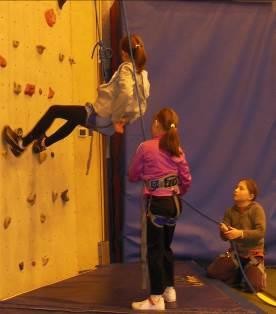 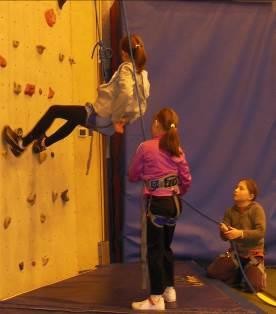 POUR LE GRIMPEURMettre correctement son baudrier et le faire vérifierRéaliser son nœud en huit, le doubler et le faire vérifierPOUR L’ASSUREURInstaller le descendeur sur la corde et bien fermer la vis du mousqueton sur le pontet et le faire vérifierEtre attentif au grimpeurPOUR LE CONTRE-ASSUREURTenir le brin de vie en continu sans tendre la corde et le faire vérifierEtre attentif au grimpeur et à l’assureurPOUR LA TRIPLETTESe vérifier et vérifierEntendre le bruit caractéristique du doigt du mousqueton ferméNe grimper qu’après autorisation de l’enseignant ou de l’adulte agréé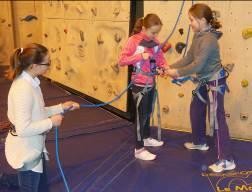 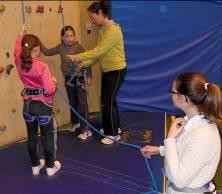 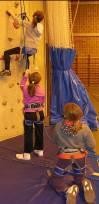 Avoir une tenue adaptée : s’attacher les cheveux, retirer bijoux, montres, lunettes…Ne rien avoir dans les pochesL’assureurLe grimpeurLe contre-assureur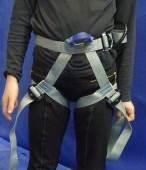 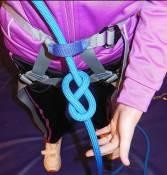 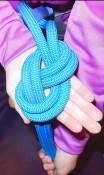 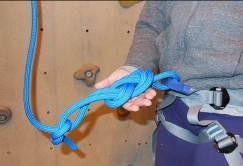 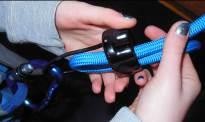 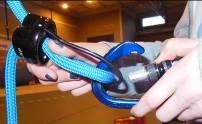 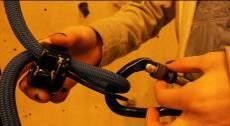 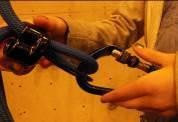 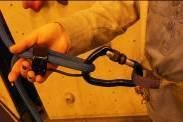 Etre attentifVérifierFaire vérifier par l’adulte